Scenariusz nr 14 - Ćwiczenia wymowy głosek „k, g  ”  Ćwiczenia  oddechowe: „Zapakuj walizkę”.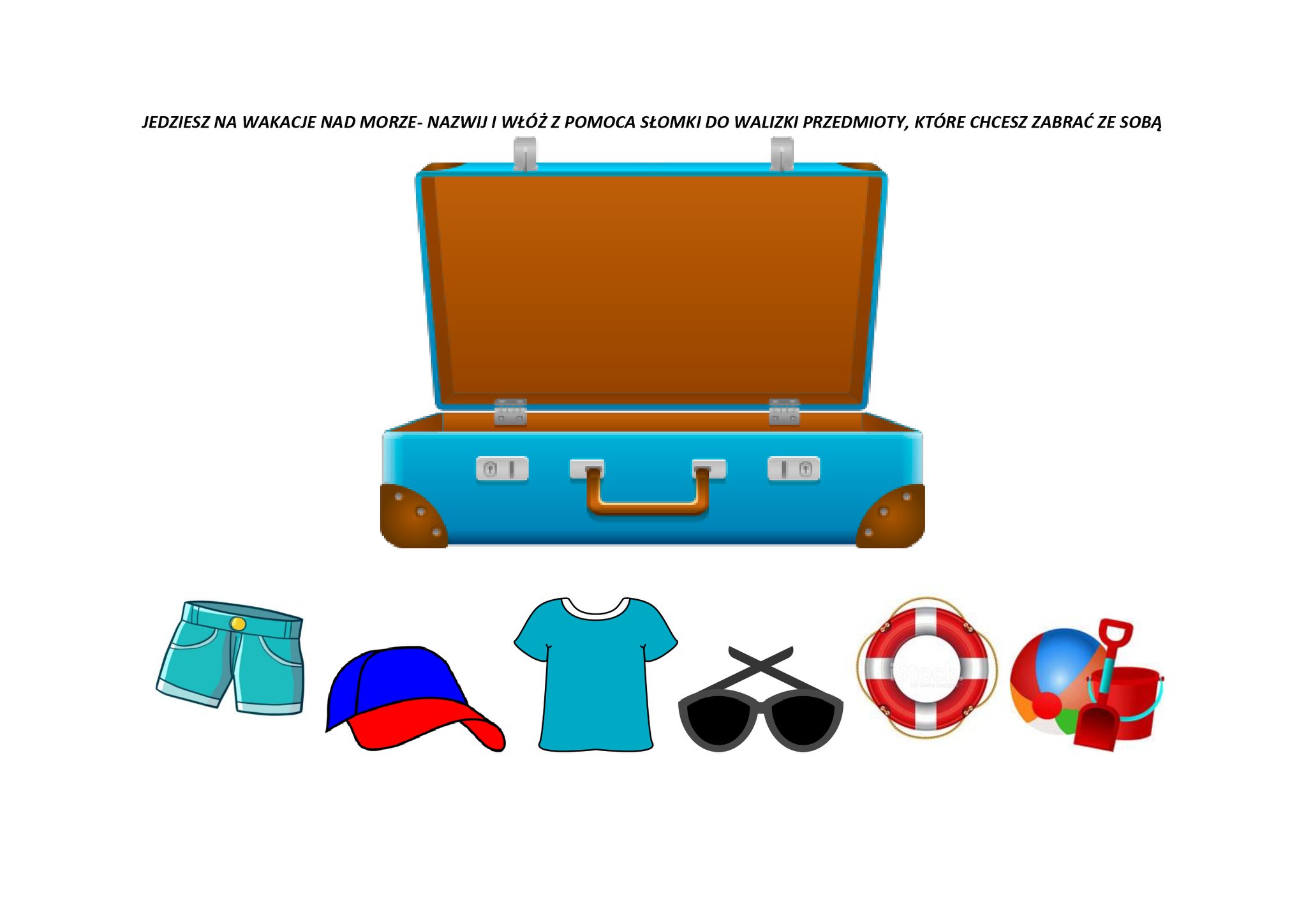 „Mecz”Na prostej powierzchni np. ławie w pokoju, kładziemy piłeczkę. Dorosły stoi  z jednej strony ławy, dziecko na przeciwległym boku. Każde z was ma za zadnie  tak dmuchać w piłeczkę, żeby strzelić  gola przeciwnikowi.Można też zrobić mniejsze boisko. Wystarczy narysować na białej kartce A4 dwie bramki oraz połowę boiska i zabawa może się zacząć.Ćwiczenia artykulacyjne „Kosmiczna gimnastyka buzi i języka”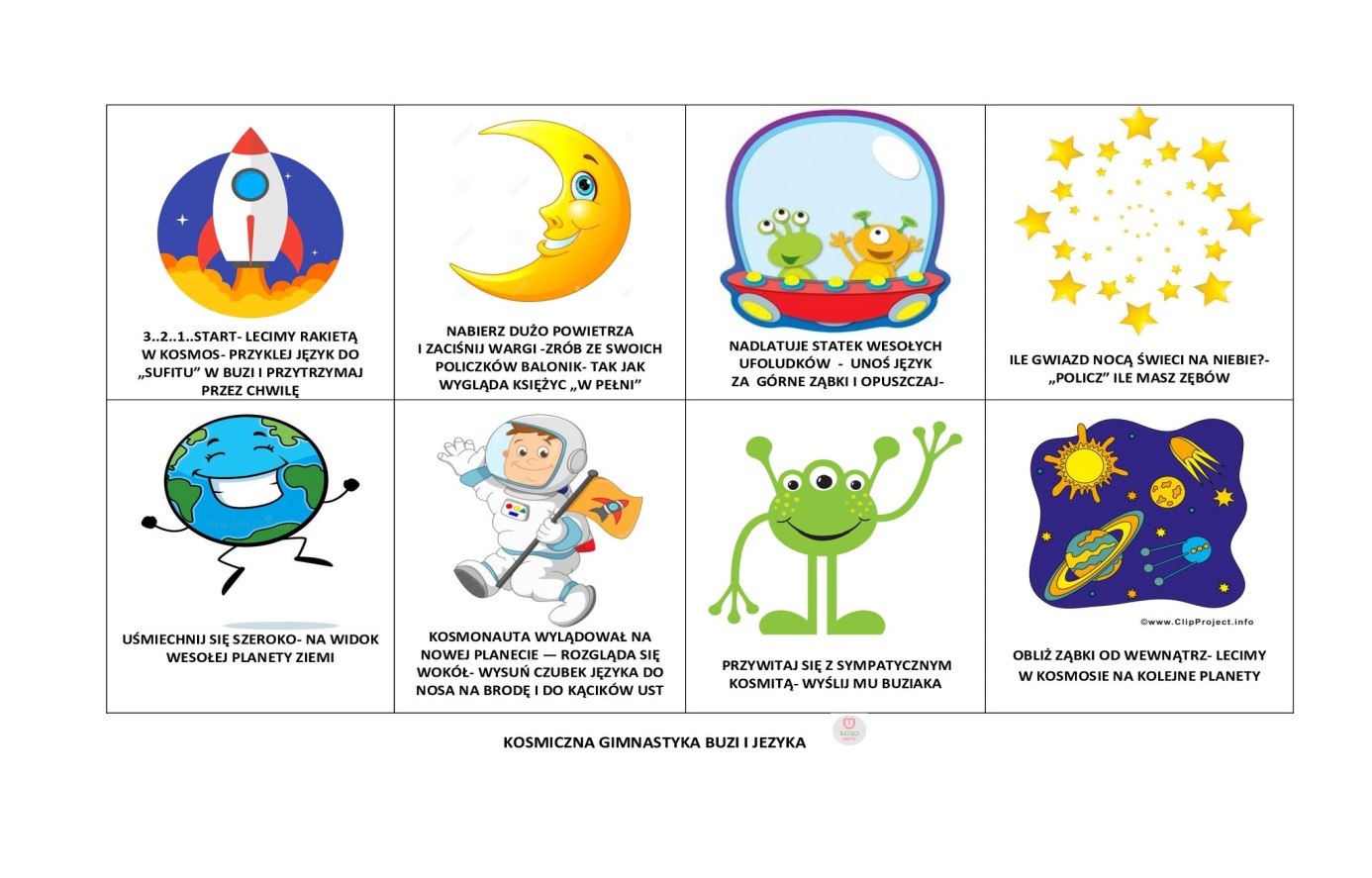 Ćwiczenia wymowy głosek „k, g”  Zagadki.Duże zwierzę z kopytamikłusuje polami.Piękną grzywę, ogon ma.Zaprzyjaźnić z nim się da.   (koń)Ten ptaszek z wielkiego miastauwielbia okruszki ciasta.Lata, chodzi po ulicach,swym gruchaniem nas zachwyca.   (gołąb)Przeczytaj zdania.                Gucio gryzie kości.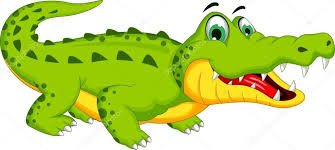 Mały  szuka główek kapusty.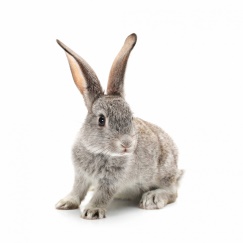  dziobie ziarna grochu.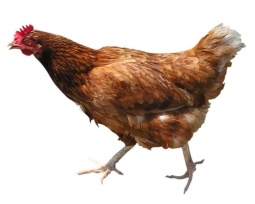 Gruby  biega w kołowrotku.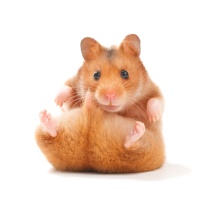 Zgubiłam pudełko z .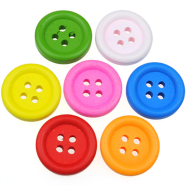 Karta pracyNarysuj ilustrację do rymowanki.„Czy szczypiorek szczypie orkiI czy norki ryją norki?Czy szczeżuja żuje szczerzeI czy paw swe pierze pierze?Czy w Szczawnicy szumi szczawI co robi rak wśród raf?Czy straszydła mają skrzydłaI czy strzyga strzygła szczygła?Czy trzepaczka paczki trzeI co krzyczy kszyk na krze?Któż to wie!...”